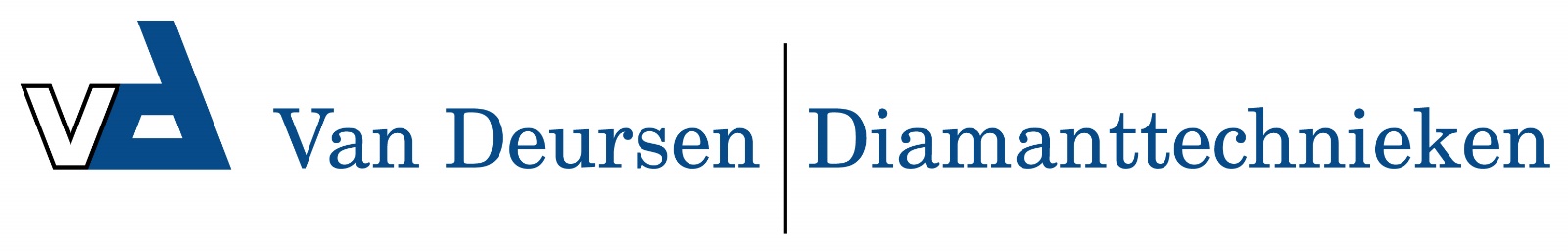 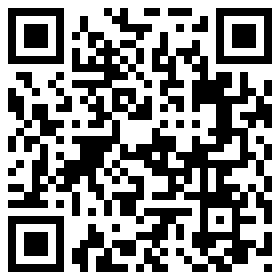 Jumbo Longlife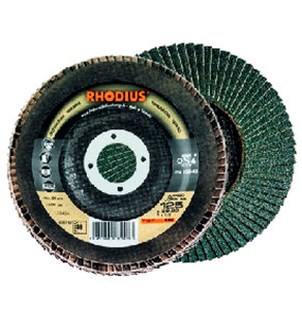 Lamellenslijpschijven zijn slechts beperkt geschikt voor het bewerken van aluminium. Een kleine truc helpt om toch goede resultaten te behalen: siliconenvrije slijpspray of slijpvet voorkomt het dichtlopen van lamellenslijpschijven.Extra langte en dicht op elkaar liggende lamellen voor zeer lange levensduur. Zeer goed geschikt voor het slijpen van randen en elke vorm van slijpen onder een scherpe hoek.Toepassing: RVSJUMBO LONGLIFE   JUMBO LONGLIFE   JUMBO LONGLIFE   JUMBO LONGLIFE   JUMBO LONGLIFE   115 x 22,23132854010208737115 x 22,23132856010208738115 x 22,23132858010208739125 x 22,23122004010208740125 x 22,23122006010208741125 x 22,23122008010208742